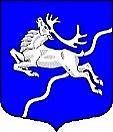 Местная администрациявнутригородского муниципального образования города федерального значенияСанкт-Петербургамуниципальный округСеверныйПОСТАНОВЛЕНИЕ Об утверждении муниципальной программы «Развитие и обеспечение безопасности муниципальной информационно-коммуникационной инфраструктуры» на 2021 год«14» декабря 2020 г.                                                                                 № 93-МА-2020 В целях развития информационного пространства во внутригородском муниципальном образовании Санкт-Петербурга муниципальный округ Северный,  в соответствии с Указом Президента РФ от 22.05.2015 №260 «О некоторых вопросах информационной безопасности Российской Федерации», Указом Президента РФ от 05.12.2016 №646 «Об утверждении Доктрины информационной безопасности Российской Федерации», Федеральным законом от 06.10.2003 №131-ФЗ «Об общих принципах организации местного самоуправления в Российской Федерации», Федеральным законом от 09.02.2009 №8-ФЗ «Об обеспечении доступа к информации о деятельности государственных органов и органов местного самоуправления», Федеральным законом от 27.07.2006 №149-ФЗ «Об информации, информационных технологиях и о защите информации», Федеральным законом от 27.07.2006 №152-ФЗ «О персональных данных», Законом Санкт-Петербурга от 23.09.2009 года № 420-79 «Об организации местного самоуправления в Санкт-Петербурге», Уставом внутригородского муниципального образования Санкт-Петербурга муниципальный округ Северный, положением о бюджетном процессе во внутригородском муниципальном образовании Санкт-Петербурга муниципальный округ Северный,  постановлением Местной администрации от 13.10.2017 №50 «Об утверждении порядка принятия решений о разработке и утверждении муниципальных и ведомственных целевых программ внутригородского муниципального образования Санкт-Петербурга муниципальный округ Северный», в редакции постановления Местной администрации от 29.11.2019 №80-МА-2019 «Об утверждении в новой редакции постановления Местной администрации от 13.10.2017 № 50», с целью улучшения показателей социально-экономического развития муниципального образования, повышения эффективности бюджетных расходов, соблюдения принципа адресности и целевого характера использования бюджетных средств, организации рациональных процедур планирования и осуществления закупок товаров, работ, услуг для обеспечения муниципальных нужд, руководствуясь п.3 ст.179 Бюджетного кодекса Российской Федерации, Местная администрацияПОСТАНОВЛЯЕТ:Утвердить муниципальную программу, финансируемую за счет средств местного бюджета, «Развитие и обеспечение безопасности муниципальной информационно-коммуникационной инфраструктуры» на 2021 год  согласно приложению к настоящему постановлению.2.Настоящее постановление вступает в силу с момента принятия.3.Контроль над исполнением настоящего постановления возложить на Главу Местной администрации.Глава Местной администрации                                                              С.В. ПустосмеховаПриложение к постановлениюМестной администрации 
от  « »  _______  2020 № __________
МУНИЦИПАЛЬНАЯ ПРОГРАММА
ВНУТРИГОРОДСКОГО МУНИЦИПАЛЬНОГО ОБРАЗОВАНИЯ САНКТ-ПЕТЕРБУРГА МУНИЦИПАЛЬНЫЙ ОКРУГ СЕВЕРНЫЙ
«РАЗВИТИЕ И ОБЕСПЕЧЕНИЕ БЕЗОПАСНОСТИ МУНИЦИПАЛЬНОЙ ИНФОРМАЦИОННО-КОММУНИКАЦИОННОЙ ИНФРАСТРУКТУРЫ» на 2021 годСанкт-Петербург2020 годПАСПОРТМУНИЦИПАЛЬНОЙ ПРОГРАММЫ Содержание проблемы и обоснование необходимости ее решения программными методами:Согласно статье 29 Конституции Российской Федерации каждый человек и гражданин имеет право свободно искать, получать, передавать, производить и распространять информацию любым законным способом. Именно на это направлена организация бесперебойного функционирования в безопасном режиме муниципальных информационных систем. В рамках Программы обеспечивается доступность официальных специальных выпусков муниципальной газеты, получение информации посредством обращения на страницы официального сайта ОМСУ МО МО Северный, через группу в социальной сети «В Контакте», размещенных в информационно-коммуникационной сети Интернет, поддержка производства и распространение социально значимого контента, направленного на обеспечение жизнедеятельности населения МО МО Северный и эффективное решение ОМСУ вопросов местного значения. Информирование населения о деятельности органов местного самоуправления МО МО Северный способствует своевременному доведению до жителей актуальной и необходимой информации, осуществлению общественного контроля за принятием и исполнением бюджета муниципального образования, муниципальных программ, размещением муниципальных заказов. В рамках Программы также обеспечивается внедрение, развитие и совершенствование информационно-коммуникационных технологий и муниципальной информационно-коммуникационной инфраструктуры, а также обеспечение ее безопасности и безопасности, содержащихся в ней данных в соответствие с нормативными требованиями к государственным и муниципальным информационным системам и базам данных.  3. Перечень мероприятий программы и необходимый объем финансирования:4.Показатели результативности и эффективности мероприятий МУНИЦИПАЛЬНОЙ программы:5. ОБОСНОВАНИЯ И РАСЧЕТЫ ОБЪЕМОВ ФИНАНСИРОВАНИЯ:Исполнение Муниципальной программы осуществляется в целях реализации Закона Санкт-Петербурга от 23.09.2009 №420-79 «Об организации местного самоуправления в Санкт-Петербурге».Разработка осуществлена в соответствии с постановлением Местной администрации МО МО Северный от 29.11.2019 №80-МА-2019 «Об утверждении в новой редакции постановления Местной администрации от 13.10.2017 №50 «Об утверждении порядка принятия решений о разработке и утверждении муниципальных и ведомственных целевых программ внутригородского муниципального образования Санкт-Петербурга муниципальный округ Северный»».Расходы средств бюджета по программе осуществляется на основе расчета в обоснованных затрат и ресурсов, необходимых для оказания данных услуг. Расчет стоимости основан на исследовании рынка аналогичных услуг и на результатах анализа стоимости муниципальных контрактов, заключенных Местной администрацией МО МО Северный за предыдущие годы, с учетом роста индекса потребительских цен.Мероприятие №2Сервисное обслуживание (включая продление доменного имени сайта), резервного копирования и обеспечения безопасности сайта мосеверный.рф.Мероприятие №3Сервисное обслуживание (включая продление вэб-хостинга)6. СОГЛАСОВАНИЕ ПРОГРАММЫ:Наименование программы«Развитие и обеспечение безопасности муниципальной информационно-коммуникационной инфраструктуры» (далее – Программа)Основание для разработки программыКонституция Российской Федерации;Бюджетный кодекс Российской Федерации;Указ Президента РФ от 22.05.2015 №260 «О некоторых вопросах информационной безопасности Российской Федерации»;Указ Президента РФ от 05.12.2016 № 646 «Об утверждении Доктрины информационной безопасности Российской Федерации»;Федеральный закон от 06.10.2003 №131-ФЗ «Об общих принципах организации местного самоуправления в Российской Федерации»;Федеральный закон от 27.07.2006 №149-ФЗ «Об информации, информационных технологиях и о защите информации»;Федеральный закон от 09.02.2009 № 8-ФЗ «Об обеспечении доступа к информации о деятельности государственных органов и органов местного самоуправления»;Федеральный закон от 27.07.2006 №152-ФЗ 2О персональных данных»; Закон Санкт-Петербурга от 23.09.2009 года № 420-79 «Об организации местного самоуправления в Санкт-Петербурге»; Устав МО МО Северный;Положение о бюджетном процессе во внутригородском муниципальном образовании Санкт-Петербурга муниципальный округ Северный, утвержденное решением Муниципального Совета от 04.09.2017 № 023-007-5-2017;Постановление Местной администрации от 13.10.2017 №50 «Об утверждении порядка принятия решений о разработке и утверждении муниципальных и ведомственных целевых программ внутригородского муниципального образования Санкт-Петербурга муниципальный округ Северный», в редакции постановления Местной администрации от 29.11.2019 №80-МА-2019 «Об утверждении в новой редакции постановления Местной администрации от 13.10.2017 № 50».Заказчик программыМестная администрация внутригородского муниципального образования Санкт-Петербурга муниципальный округ Северный (далее –  МА МО МО Северный)Разработчик программыОрганизационный отдел МА МО МО СеверныйЦели программыОбеспечение свободного, постоянного, открытого доступа к официальной достоверной информации о деятельности ОМСУ МО МО Северный.Информатизация и автоматизация деятельности ОМСУ МО МО Северный.Обеспечение защиты информации баз данных ОМСУ МО МО Северный.Задачи программыУчастие в формировании единого информационного пространства на территории Санкт-Петербурга;Обеспечение в реализации прав граждан на доступ к информации о деятельности ОМСУ МО МО Северный;Своевременное информирование населения МО МО Северный о решениях, принимаемых ОМСУ МО МО Северный для реализации вопросов местного значения и отдельных государственных полномочий Санкт-Петербурга;Доведение до сведения жителей МО МО Северный информации о проводимых мероприятиях в социальной, культурной и иных сферах деятельности ОМСУ МО МО Северный;Поддержка официального сайта ОМСУ МО МО Северный в информационно-телекоммуникационной сети Интернет мосеверный.рф и размещение на нем информационных материалов в соответствии с требованиями, предъявляемыми к официальным сайтам органов местного самоуправления;Обеспечение информационной безопасности деятельности ОМСУ МО МО Северный и защиты муниципальных информационных ресурсов;Обобщение и изучение общественного мнения жителей МО МО Северный.Сроки реализации программыI-IV квартал 2021 г.Исполнитель программыОрганизационный отдел МА МО МО Северный.Ожидаемые конечные результаты реализации программыУлучшение координации и взаимодействия граждан, органов местного самоуправления и средств информирования по вопросам местного значения;Поддержка информационных ресурсов для профессионального освещения общественно-политического, культурного, социально-экономического развития муниципального образования.Обеспечение реализации прав граждан на участие в осуществлении местного самоуправления.Источники финансирования программыМестный бюджет Объем финансирования программы (тыс. руб.)50,0Контроль за реализацией программыГлава Местной администрации№п/пНаименование мероприятияОжидаемые конечные результатыОжидаемые конечные результатыСрокисполненияНеобходимый объемфинансирования, тыс.руб.№п/пНаименование мероприятияед. изм.кол-во123450Администрирование группы в социальной сети «В Контакте»Кол-во подписчиков2500Ежедневно в рабочие дни 1-4 кв.0,0  Сервисное обслуживание (включая продление доменного имени сайта, вэб-хостинг), резервного копирования и обеспечения безопасности сайта мосеверный.рф.условная единица11-4 кв.10,0Содержание коммуникативных технических средств для обеспечения доступа пользователей к информации о деятельности ОМСУ МО МО Северныйусловнаяединица11- 4 кв.40,0Всего:Всего:Всего:Всего:Всего:50,0№ п/пПоказатели результативности и эффективности мероприятий муниципальной программыЗначение показателя1.Обеспечение возможности получения доступа к информации о деятельности ОМСУ МО МО Северный, повышение уровня информированности населения МО МО Северный о деятельности ОМСУ МО МО Северный96 %2.Сумма средств бюджета муниципального образования, затраченная на проведение мероприятий программы, к запланированной, в процентах>98%№ п/пНаименованиеКоличествоСумма(тыс.руб.)1. сервисное обслуживание (включая продление доменного имени сайта для почтового сервиса mosever.ru), резервного копирования и обеспечения защиты муниципальных информационных систем.1 условная единица10,0Итого:10,0№ п/пНаименованиеКоличествоСумма(тыс.руб.)1.  Содержание коммуникативных технических средств для обеспечения доступа пользователей к информации о деятельности ОМСУ МО МО Северный1 условная единица40,0Итого:40,0№ п/пУчастники программыФамилия имя отчествоПодпись1.Инициатор программыОрганизационный отдел2.Заказчик программыМА МО МО Северный3.Разработчик программыБулгакова Т.И.4.Исполнитель программыОрганизационный отдел5.Отдел бухгалтерского учета и отчетностиШилова Н.А.